О награждении Почетной грамотой 
Думы городского округа Большой Камень 
работников ФГБУЗ МСЧ № 98 ФМБА РоссииРассмотрев ходатайство начальника ФГБУЗ МСЧ № 98 ФМБА России А.И. Юмашевой, Дума городского округа Большой КаменьРЕШИЛА:1. Наградить Почетной грамотой Думы городского округа 
Большой Камень за многолетний безупречный труд по укреплению здоровья жителей городского округа Большой Камень, преданность профессии 
и в честь Дня медицинского работника следующих работников 
ФГБУЗ МСЧ № 98 ФМБА России:АГЕЕВУ Марию Владимировну, врача-эпидемиолога санитарно-гигиенического отдела;РАДИОНОВУ Валерию Игоревну, врача стоматолога-терапевта стоматологического отделения; СТАРОДУБЦЕВУ Наталью Олеговну, медицинскую сестру цехового врачебного участка заводской поликлиники.2. Настоящее решение вступает в силу со дня его принятия.Председатель Думы							       А.В. Кузнецов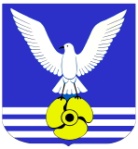 Д У М АГОРОДСКОГО  ОКРУГА  БОЛЬШОЙ  КАМЕНЬР Е Ш Е Н И ЕД У М АГОРОДСКОГО  ОКРУГА  БОЛЬШОЙ  КАМЕНЬР Е Ш Е Н И ЕД У М АГОРОДСКОГО  ОКРУГА  БОЛЬШОЙ  КАМЕНЬР Е Ш Е Н И Е25.04.2024№ 169